Михайлова Ярославна Викторовна, воспитатель разновозрастной группы МБДОУ «ДС № 353 г. Челябинска»Наглядно-практические пособия, способствующие становлению самостоятельности детей дошкольного возраста в условиях разновозрастной группы ДОУ. (Наглядно-практическое пособие «Наши занятия», наглядно-практическое пособие «Режим дня»)       В условиях разновозрастной группы одновременно пребывают дети с трех до семи лет. Однако на занятия воспитанники объединяются в гомогенные группы согласно возрасту. Соответственно, занятия у разных подгрупп детей в один день – разные. Перед началом часа образовательной деятельности, мы собираем всех детей и знакомим с расписанием. Обычно это делается на слух, но некоторым детям бывает трудно усвоить куда идти (занятия проходят в разных образовательных центрах и помещениях) и сколько занятий у него будет сегодня.      Известно, что у детей до 5 лет доминирует наглядно-образный вид мышления. Поэтому ребёнку очень важно наглядно предоставлять такие категории пространственных временных отношений, как утро-вечер, сегодня-вчера, понедельник-вторник и т.д.         С этой целью мы разработали наглядно-практическое пособие «Наши занятия», которое выглядит в виде настенного панно (коврика), где дети могут наглядно увидеть, на какое конкретное занятие они идут по порядку. 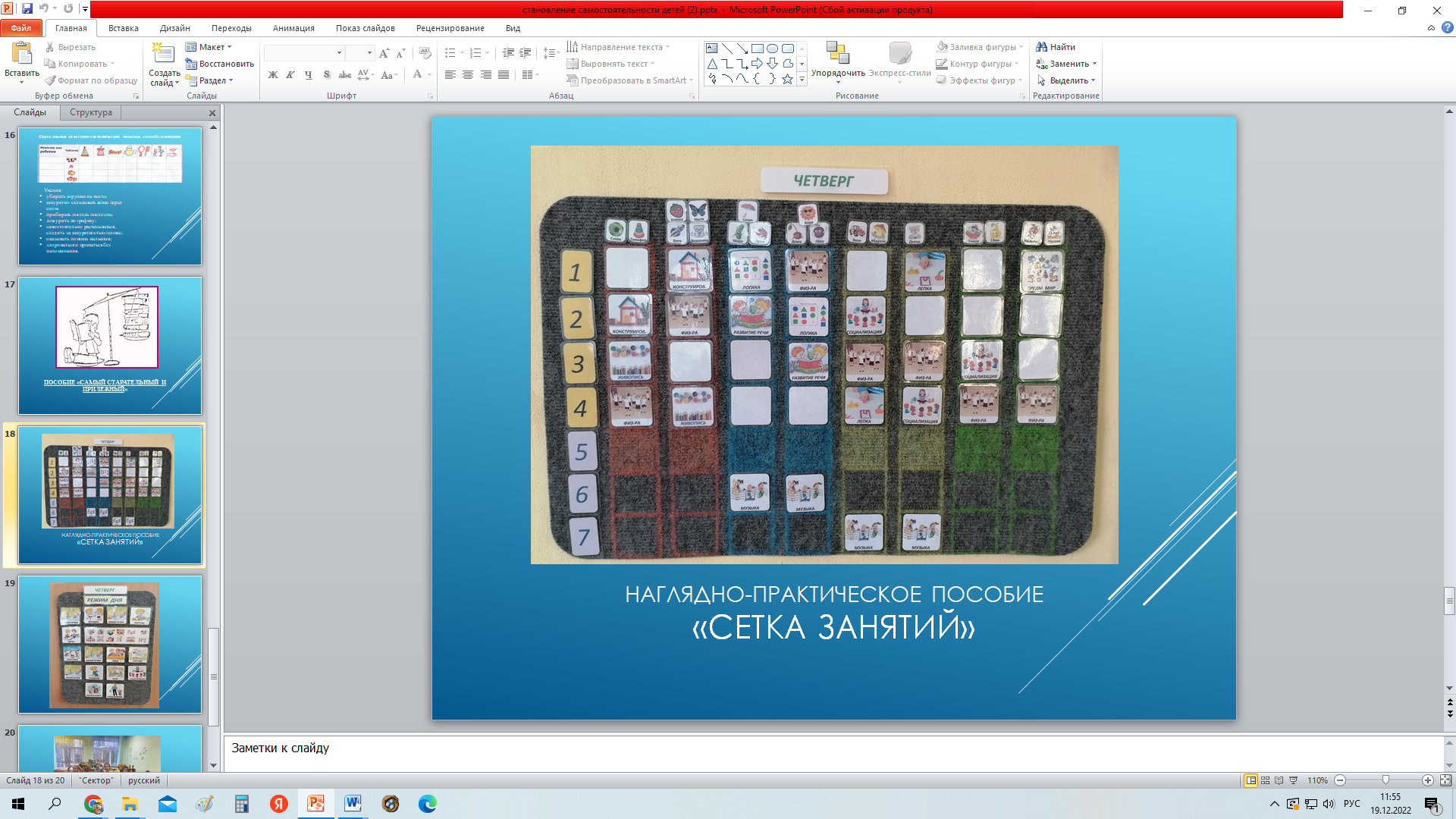 На панно отображены «занятия» (НОД) всего дня. Таким образом, каждое утро педагог прикрепляет картинки в соответствии с расписанием гомогенных подгрупп. На картинках изображены предметы – символы видов деятельности (музыка, живопись, лепка и т.д.), если помещен белый лист, то это «окно» (нет занятий). Если родители спросят ребенка, что ты делал сегодня, то ребенок может подойти к данному экрану и вспомнить о прошедших занятиях.      Следующая визуализация «Режим дня» создана мной в группе для самостоятельной деятельности детей в виде экрана (коврика), на котором на липучках прикрепляются картинки с изображением какой либо деятельности (игра, завтрак, занятия, прогулка, обед, сон и т.д.). Прошедшие режимные моменты в карточках удаляются.Цель данного наглядного пособия успешная адаптация ребёнка в детском саду.Такое пособие можно использовать при адаптации тревожных детей, когда страх ребенка переполняет, что родители могут забыть ребёнка в детском саду, педагог показывает и объясняет, что когда «закончится» последняя карточка придут родители. 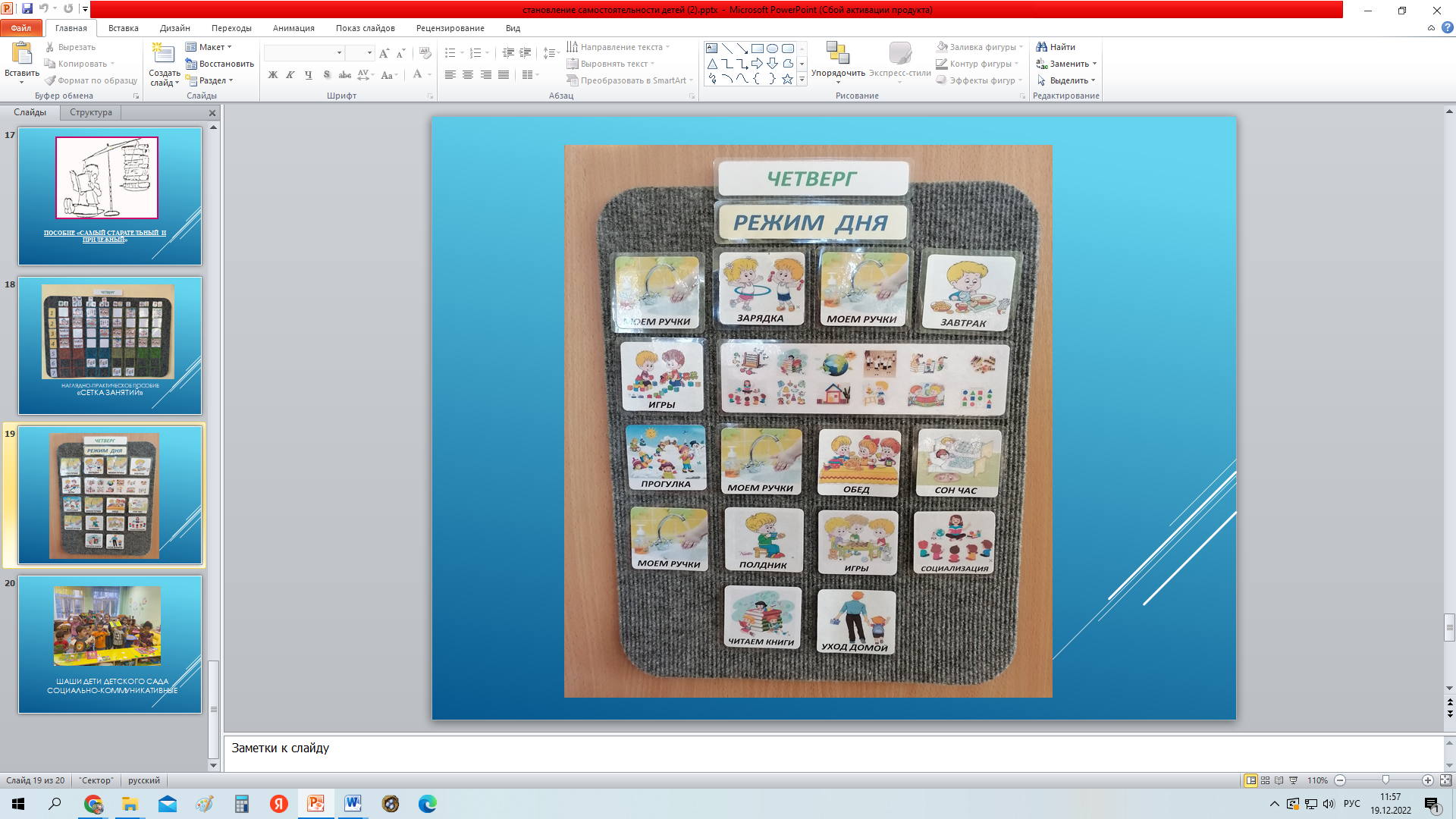     Таким образом, можно сказать, что дети нашего детского сада социально-коммуникативны и легко ориентируются в пространстве, что необходимо для подготовки к школе. Данные пособия способствуют становлению самостоятельности детей дошкольного возраста.